Науковий гурток  «Ризики фінансових установ: регулювання та управління»Координатор від викладачів (ПІП повністю, науковий ступінь, вчене звання, посада, номер телефону)Шульга Наталія Петрівна, доктор економічних наук, професор, завідувач кафедри банківської справи, тел. 096-239-25-55Координатор від студентів (ПІП повністю, курс, група, факультет, номер телефону)Шевченко Єгор Дмитрович, студент ФФО, 
ос «магістр», група 12м, тел. 096-390-95-17логотип (герб)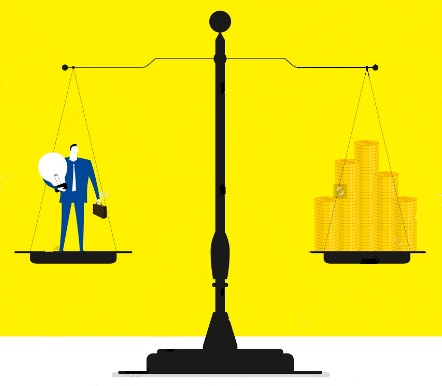 Анотація діяльності гуртка (500 знаків)Науковий гурток  «Ризики фінансових установ: регулювання та управління» створений з метою сприяння підвищенню якості підготовки кваліфікованих кадрів в сфері ризико-орієнтованого регулювання і управління діяльністю фінансових установ, збереженню наукового потенціалу та створенню умов для розвитку наукової творчості молоді, а також інтеграції її в міжнародний науково-освітній простір у відповідності до сучасних трендів розвитку науки та практики. Посилання на усі заходи, які відбувались в рамках функціонування гуртка (сайт, соц мережі)1.Проведення круглого столу: «Цифрові інструменти банків в умовах нестабільності» (https://knute.edu.ua/blog/read/?pid=45041&uk, https://knute.edu.ua/blog/read/?pid=45321&uk) 2.Проведення круглого столу: «Електронні банківські послуги для приватних осіб» (https://knute.edu.ua/blog/read/?pid=45476&uk, https://knute.edu.ua/blog/read/?pid=45749&uk) 